自考毕业生申请学士学位网络报名操作流程1、用微信扫描登记信息二维码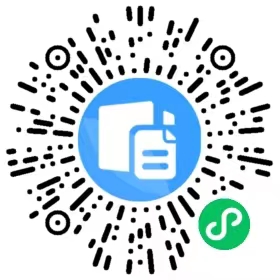 （登记信息）2、如实填写信息后提交请如实填写，并认真核对个人信息后“提交”。护理学专业，如以“内科护理学”申请，请填写分数，并在“外科护理需”填写“0”；如以“外科护理学”申请，请填写分数，并在“内科护理学”填写“0”；请考生根据自身成绩填写！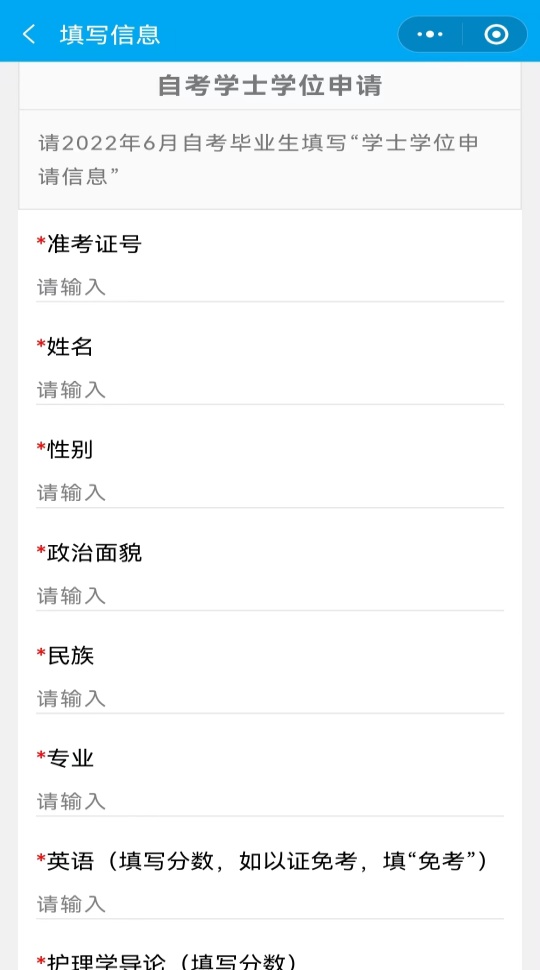 3、用微信扫描上传照片二维码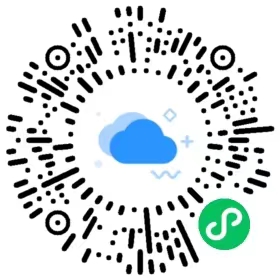 （上传照片）上传电子版的毕业生照片（供学位注册之用）彩色、浅蓝色背景，高640，宽480，文件大小不超过100K，与纸质照片一致。照片一律为jpg格式，以毕业生本人身份证号命名，例如：张三，身份证号350000199901010001，照片则命名为：350000199901010001。注意：因提交照片不合要求，影响报名的由学生自行负责。